    RECEPTION LONG TERM PLAN – LITERACY (READING)                                                      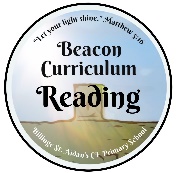 Autumn 1Autumn 2Spring 1Spring 2Summer 1Summer 2Read individual letters by saying the sounds for them.Blend sounds into words, so that they can read short words made up of known letter-sound correspondences.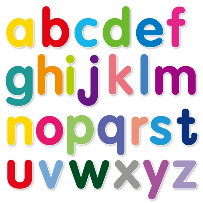 Read some letter groups that each represent one sound and say sounds for them.Read a few common exception words matched to the school’s phonic programme.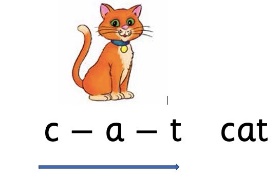 Say a sound for each letter in the alphabet and atleast 10 digraphs.Read a few common exception words matched to the school’s phonic programme.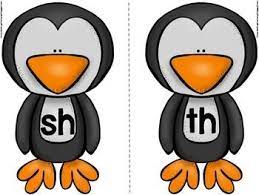 Read simple phrases and sentences made up of words with known letter–sound correspondences and, where necessary, a few exception words.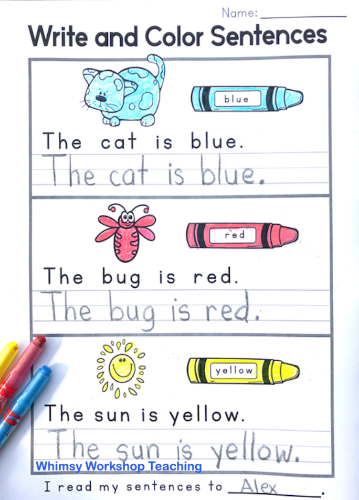 Read aloud simple sentences and books that are consistent with their phonic knowledge, includingsome common exception words.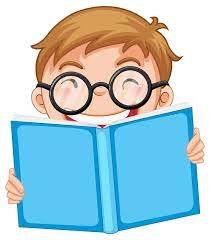 Read aloud simple sentences and books that are consistent with their phonic knowledge, includingsome common exception words.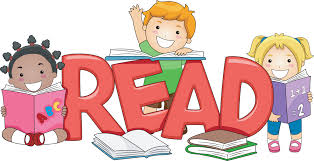 